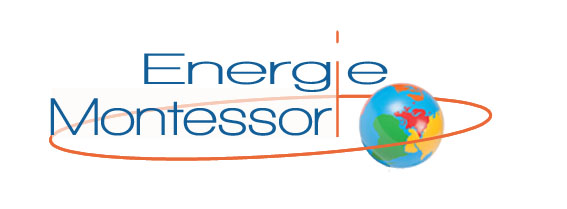 Bulletin d'inscriptionMerci d’adresser votre bulletin d’inscription par voie postale à :Energie Montessori – Mme Christine Marchaudon116, rue des Campanules, le clos des cigales, Bât 15D, 83140 Six Fours les plagesJe souhaite m’inscrire au stage « Enseigner autrement avec la pédagogie Montessori» qui aura lieu du lundi 20 au vendredi 24 avril 2020. Lieu : A définir (à proximité de Chartres).Nom :…………………………………………………………………………………………………………………………………………………………….Prénom …………………………………………………………………………………………………………………………………………………………Adresse personnelle : .......................................................................................................................................................……………………………………………………………………………………………………………………………………………………Tél fixe : ………………………………………………………….….. Tél portable : ..............................………………………….….Email : ..............................................................................................................................................................Nom et adresse de l’établissement où exerce l’enseignant(e) : .........................................................................................................................................................................Expériences antérieures en pédagogie Montessori :..........................................................................................………………………………………………….………………….……...........................................................................................……………………………………………………….…………….………..........................................................................................……………………………………………………….…………….………L’inscription devient effective à la réception du dossier complet :Bulletin d’inscription + chèques de règlement (cf. document modalités d’inscription joint).L'ensemble des chèques est à libeller à l’ordre de : « Energie Montessori ».En cas de désistement à plus de 4 semaines du stage, l’ensemble des chèques sera restitué.Passé ce délai, l’acompte de 30% ainsi que l’adhésion à l’association seront conservés.Nom, date et signature,Précédés de la mention « lu et approuvé »